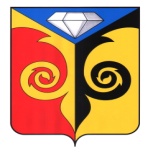 СОВЕТ ДЕПУТАТОВ МЕДВЕДЁВСКОГО СЕЛЬСКОГО ПОСЕЛЕНИЯКусинского муниципального районаРЕШЕНИЕ« 06 » мая 2021г.                                                                     № 20О подготовке и проведению праздникаПосвященному празднованию Дню ПобедыРуководствуясь Уставом Медведёвского сельского поселения   Совет депутатов Медведёвского сельского поселения РЕШАЕТ:Утвердить план мероприятий, посвященный празднованию Дня Победы, предоставленный Медведевским ДК (план прилагается).Настоящее решение вступает в силу с момента его принятия. Председатель Совета депутатов Медведёвского сельского поселения                                         Е.Ю. КостылеваУтвержден Решением Совета депутатов Медведёвского сельского поселения от  06 мая 2021 года № 20Мероприятия, посвященные празднованию 76 годовщине Победы советского народа в Великой Отечественной войне  1941-1945 годовДата,времяНаименование мероприятияМесто  проведенияОтветственные, (ФИО и контактные данные)Предполагаемое кол-во человек30.04.21Эстафета «Мы к подвигу так же готовы»Улица братьев Пономаренко .ОбелискАдминистрация, ДК, Школа402.05.21Вечер отдыха «Победный май»ДККадикова Ю.К.309.05.21Митинг «Мы рождены не для войны»ОбелискАдминистрация, ДК, Школа3009.05.21Концерт «Ради жизни на земле»ОбелискАдминистрация, ДК, Школа3009.05.21Полевая кухня «Солдатская кашаОбелискАдминистрация,Кафе2009.05.21Бал ПобедыДКШевченко Н.В30Апрель, МайкинопоказФильмы о войнеШереметьева Н.А.300